Сумська міська радаVII СКЛИКАННЯ ___СЕСІЯ                                                РІШЕННЯЗ метою соціальної підтримки учасників антитерористичної операції, членів їх сімей та членів сімей загиблих під час проведення антитерористичної операції, відповідно до міської програми «Соціальна підтримка учасників антитерористичної операції та членів їх сімей» на      2017 – 2019 роки», затвердженої рішенням Сумської міської ради від            26.10.2016 року № 1268 – МР (зі змінами), керуючись статтею 25 Закону України «Про місцеве самоврядування в Україні», Сумська міська радаВИРІШИЛА:	1. Затвердити Порядок надання безкоштовних путівок за рахунок коштів міського  бюджету до позаміських дитячих закладів оздоровлення та відпочинку (м. Суми) та дитячих центрів України для дітей, батьки яких загинули, визнані інвалідами війни або безпосередньо брали участь в проведенні антитерористичної операції  (додається). 2.  Рішення набирає чинності з 01.04.2017 року.3. Департаменту фінансів, економіки та інвестицій Сумської міської ради (Липовій С.А.)  здійснювати фінансування в межах видатків, передбачених у міському бюджеті по КПКВК 1013160 «Оздоровлення  та відпочинок дітей (крім заходів з оздоровлення дітей, що здійснюються з рахунок коштів на оздоровлення громадян, які постраждали внаслідок Чорнобильської катастрофи)» на виконання міської програми «Соціальна підтримка учасників антитерористичної операції та членів їх сімей» на      2017 – 2019 роки», затвердженої рішенням Сумської міської ради від            26.10.2016 року № 1268 – МР (зі змінами).4. Рішення Сумської міської ради від   24  червня   2015  року                № 4503 – МР «Про затвердження Порядку надання безкоштовних путівок до позаміського дитячого закладу оздоровлення та відпочинку для дітей, батьки яких загинули або отримали поранення при виконанні службового обов’язку під час антитерористичної операції, за рахунок коштів міського бюджету» вважати таким, що втратило чинність з моменту набуття чинності цього рішення.5.	Організацію виконання цього рішення покласти на                            заступника міського голови згідно з розподілом обов’язків. Сумський міський голова						        О.М. ЛисенкоВиконавець: Данильченко А.М._____________________ 2017 р.Ініціатор розгляду питання – депутат Сумської міської ради Зименко О.В.Проект рішення підготовлений управлінням освіти і науки Сумської міської радиДоповідач: начальник управління освіти і науки Сумської міської ради Данильченко А.М.Цей Порядок регламентує умови надання за рахунок коштів міського бюджету безкоштовних путівок, а саме:  До позаміських дитячих закладів оздоровлення та відпочинку 
(м. Суми):Для учнів загальноосвітніх навчальних закладів м. Суми, батьки яких визнані інвалідами війни відповідно до пункту 11 статті 7 Закону України «Про статус ветеранів війни, гарантії їх соціального захисту», що безпосередньо брали участь в проведенні антитерористичної операції.Для учнів загальноосвітніх навчальних закладів м. Суми, батьки яких є учасниками бойових дій відповідно до пункту 19 частини першої статті 6  Закону України «Про статус ветеранів війни, гарантії їх соціального захисту». До позаміських дитячих закладів оздоровлення та відпочинку 
та дитячих центрів України:. Для учнів загальноосвітніх навчальних закладів м. Суми, батьки яких загинули при виконанні службового обов’язку під час проведення антитерористичної операції.     	2. Право на отримання безкоштовної путівки до позаміського дитячого закладу оздоровлення та відпочинку (м. Суми) та дитячих центрів України за рахунок коштів міського бюджету мають учні, що навчаються у загальноосвітніх навчальних закладах, які підпорядковані управлінню освіти і науки Сумської міської ради, один раз на рік, враховуючи путівки, що надані за рахунок державного, обласного бюджету, до дитячих закладів оздоровлення.	       3. Витрати на приїзд дітей до позаміського дитячого закладу оздоровлення та відпочинку (м. Суми) або дитячих центрів України, а також від’їзд здійснюється за рахунок коштів батьків, інших законних представників та інших джерел, не заборонених чинним законодавством України.          	4. У разі неприбуття дитини до позаміського дитячого закладу оздоровлення та відпочинку (м. Суми) у п’ятиденний термін, кошти у повному обсязі повертаються закладом оздоровлення на розрахунковий рахунок, з якого здійснювалась оплата. 5. Батькам або іншому законному представнику дитини відповідно до вимог чинного законодавства України для забезпечення безкоштовною путівкою за рахунок коштів міського бюджету необхідно надати адміністрації навчального закладу, підпорядкованого управлінню освіти і науки Сумської міської ради, наступні документи: 	1) заяву від батьків або іншого законного представника дитини відповідно до вимог чинного законодавства,  згоду   щодо надання дозволу на обробку персональних даних згідно з Законом України від 01.06.2010 року № 2297-VI «Про захист персональних даних»; 2)  копію посвідчення учасника бойових дій або інваліда війни та довідка, що підтверджує безпосереднє залучення особи до виконання завдань антитерористичної операції в районах її проведення згідно Порядку зазначеного в пункті 1.1.1. та 1.1.2. цього Порядку.         3) копію посвідчення члена сім’ї загиблого  згідно Порядку зазначеного в пункті 1.3 цього Порядку;5) копію реєстраційного номера облікової картки платника податку;6) довідку з місця навчання дитини про те, що дитина в поточному році не забезпечувалася путівкою до дитячого закладу оздоровлення;7) довідку з місця проживання;8) медичну довідку встановленого зразка, затвердженого центральним органом виконавчої влади, що забезпечує формування державної політики у сфері охорони здоров’я.6. Порядок фінансування:6.1. Фінансування витрат  на  придбання безкоштовних путівок до позаміських дитячих  закладів оздоровлення та відпочинку (м. Суми)  та  дитячих центрів України здійснюються за рахунок коштів міського бюджету, передбачених по КПКВК 1013160 «Оздоровлення  та відпочинок дітей (крім заходів з оздоровлення дітей, що здійснюються з рахунок коштів на оздоровлення громадян, які постраждали внаслідок Чорнобильської катастрофи)»6.2. Департамент фінансів, економіки та інвестицій Сумської міської ради здійснює фінансування  на підставі пропозицій по фінансуванню управління освіти і науки Сумської міської ради.Сумський міський голова						        О.М. ЛисенкоВиконавець: Данильченко А.М.__________________          2017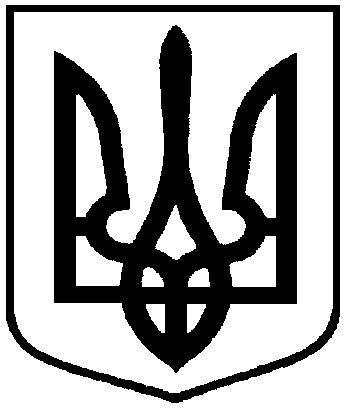 ПроектОприлюднено «__»______2017 р.від                          2017  року  №       - МРм. СумиПро затвердження Порядку надання безкоштовних путівок за рахунок коштів міського бюджету до позаміських дитячих закладів   оздоровлення  та    відпочинку (м. Суми) та дитячих центрів України для дітей, батьки яких загинули, визнані інвалідами війни або безпосередньо брали участь у проведенні антитерористичної операціїДодаток до рішення Сумської міської ради «Про затвердження Порядку надання безкоштовних путівок за  рахунок коштів міського бюджету до позаміських дитячих закладів оздоровлення та відпочинку         (м. Суми)  та дитячих центрів України для дітей, батьки яких загинули, визнані інвалідами війни або безпосередньо брали участь в проведенні антитерористичної операції від                        2017   року   №     - МРПорядок надання безкоштовних путівок за рахунок коштів міського бюджету до позаміських дитячих закладів оздоровлення та відпочинку (м. Суми) та дитячих центрів України для дітей, батьки яких загинули, визнані інвалідами війни або безпосередньо брали участь в проведенні антитерористичної операції